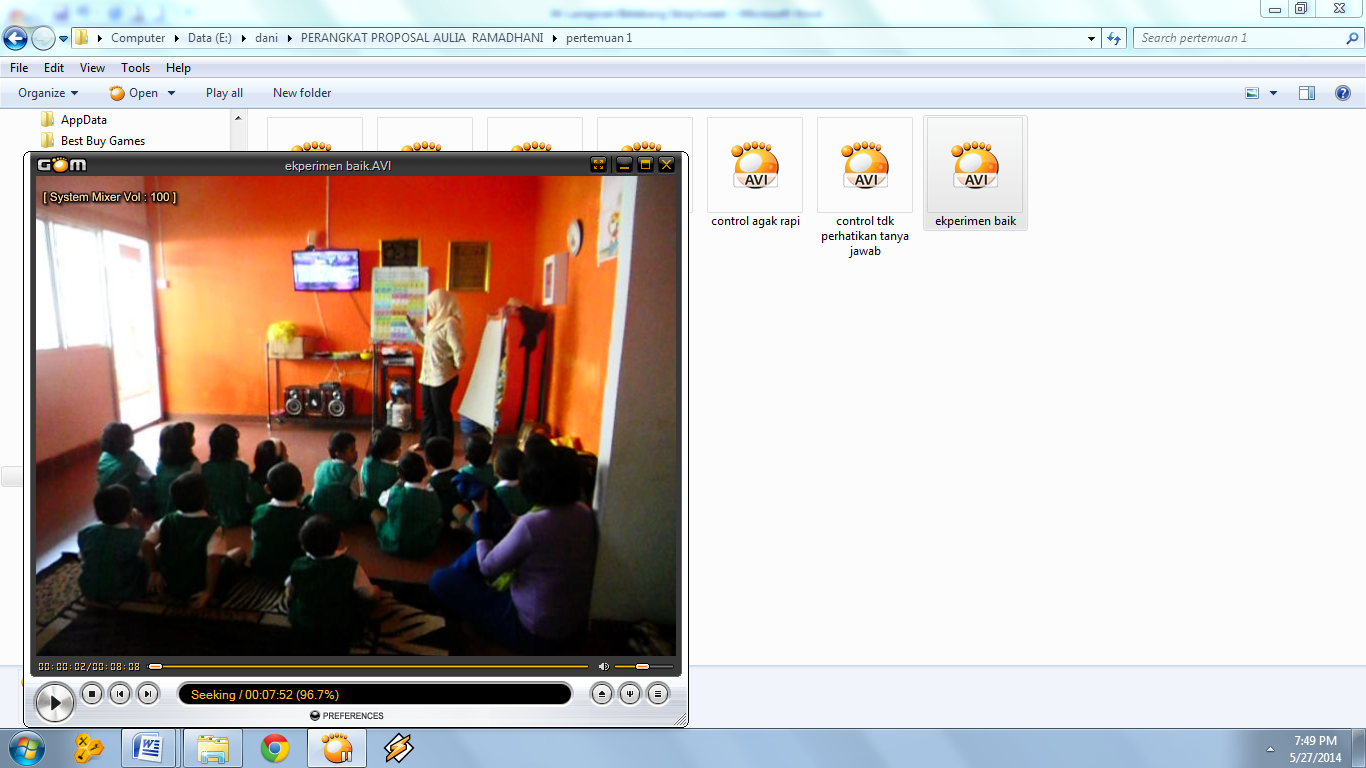 ‘Pembeajaran kelas eksperimen dengan menggunakan media audio visual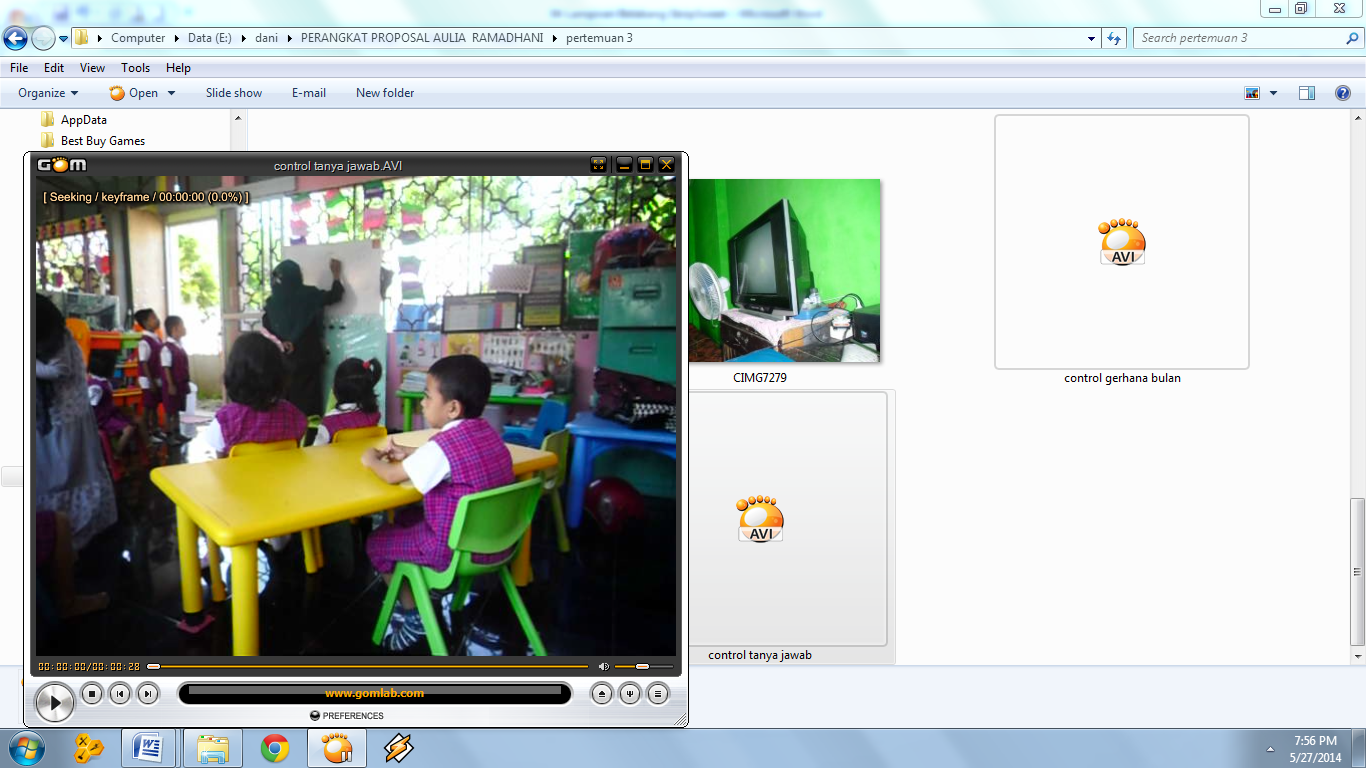 Pembelajaran secara konvensional saat pemberian materi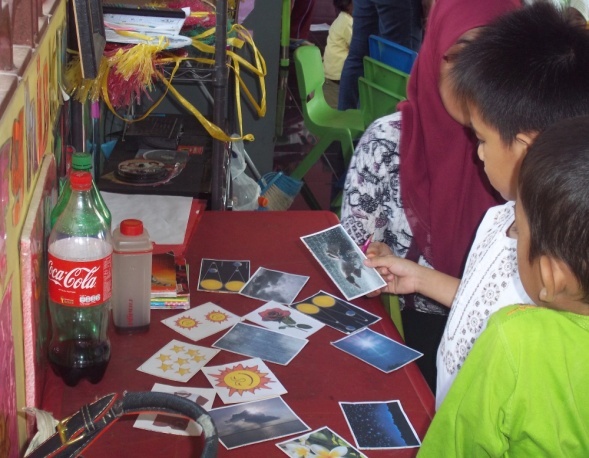 Kegiatan setelah pemberian materi pada kelompok eksperimen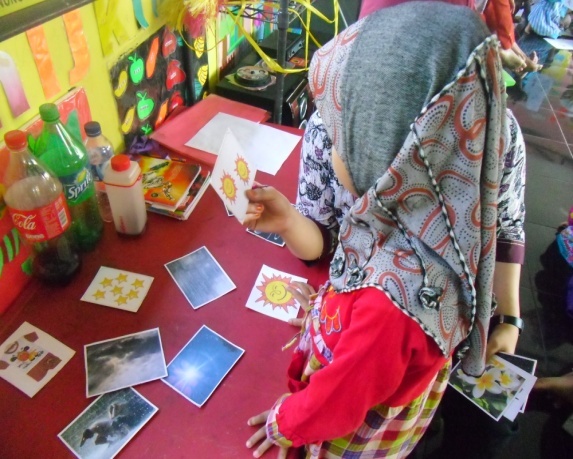 Kegiatan setelah pemberian materi pada kelompok eksperimen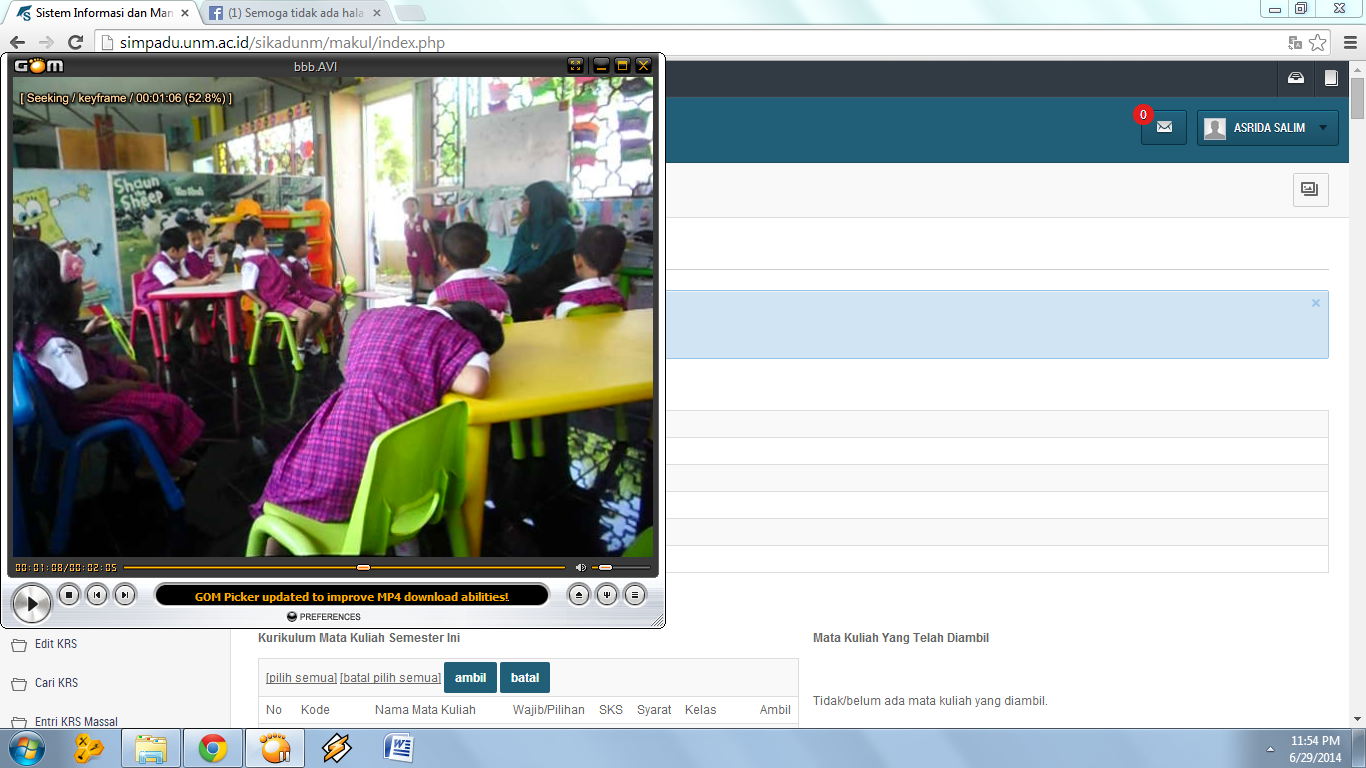 Suasana pembelajaran kelompok kontrol dengan pembelajaran konvensional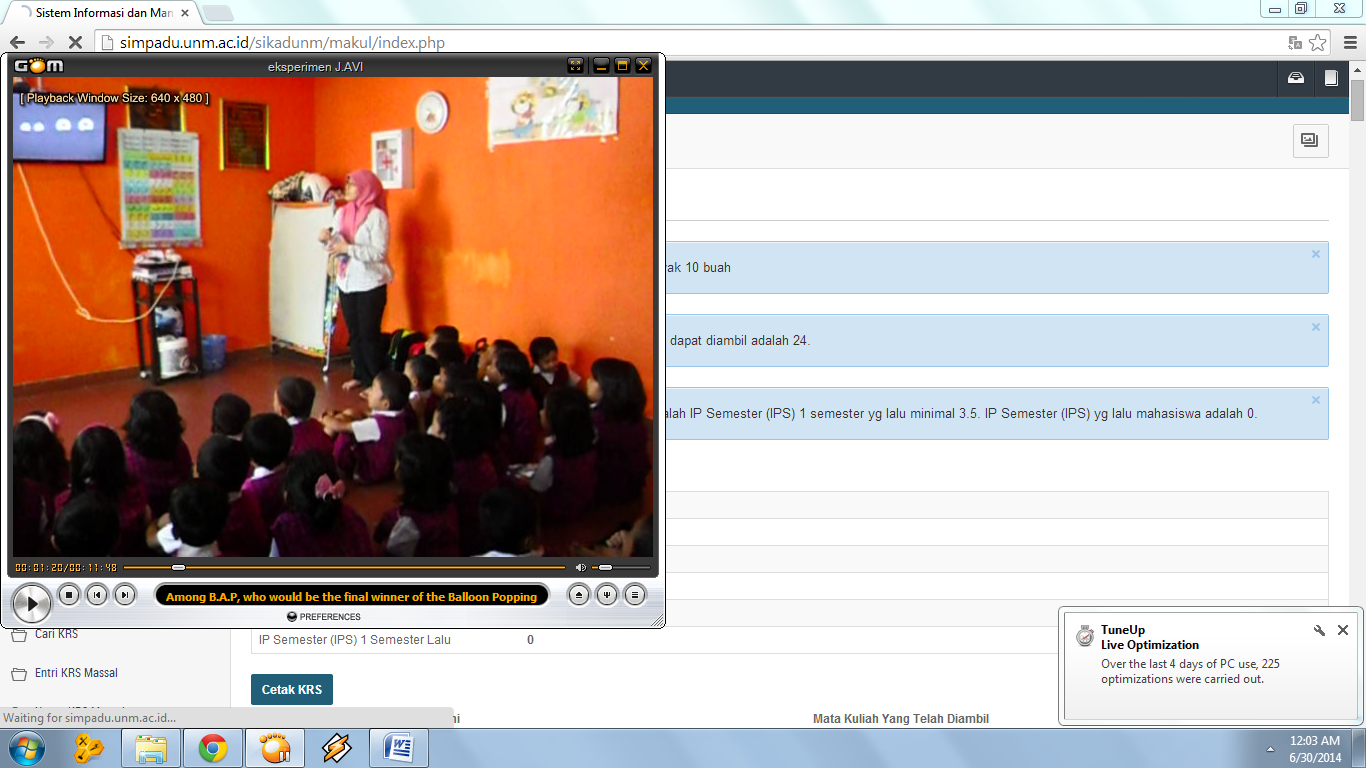 Suasana pembelajaran kelompok eksperimen kegiatan bercerita dengan media audio visual